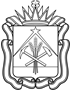 министерство образования и науки кузбассаот       23.09.2020                          № 1534                                        г. КемеровоПРИКАЗЫВАЮ        1. Утвердить план противодействия коррупции в Министерстве образования и науки Кузбасса согласно приложению к настоящему приказу.        2. Признать утратившими силу приказы департамента образования и науки Кемеровской области:       от 29.03.2013 № 640 «Об утверждении плана противодействия коррупции»;       от 31.05.2016 № 974 «О внесении изменений в приказ от 29.03.2013           № 640 «Об утверждении плана противодействия коррупции»;       от 28.08.2018 № 1459 «О внесении изменений в приказ от 29.03.2013              № 640 «Об утверждении плана противодействия коррупции».      3. Отделу перспективного развития образования и информационной работы Министерства образования и науки Кузбасса (начальник  Е.В.Сурина) обеспечить размещение настоящего приказа на официальном сайте Министерства образования и науки Кузбасса.     4. Контроль за исполнением настоящего приказа оставляю за собой.                Министр образования и науки Кузбасса                                       С.Ю.БалакиреваПриложение к приказу Министерства образования и науки Кузбассаот 23.09.2020 № 1534План противодействия коррупции в Министерстве образования и науки КузбассаОб утверждении плана противодействия коррупции в Министерстве образования и науки Кузбасса№ п/пНаименование мероприятияСроки исполнения мероприятийОтветственные исполнители1.Организовать доведение до сведения государственных гражданских служащих Министерства образования и науки Кузбасса (далее – Министерство) мер ответственности за нарушение законодательства о противодействии коррупции, а также методических материалов по антикоррупционной тематике.Ежегодно не позднее 15 декабряОтдел правовой и кадровой работы2.Направить в организации, подведомственные Министерству, информацию о мерах ответственности за нарушение законодательства о противодействии коррупции, методические материалы по антикоррупционной тематике.не позднее 15 декабря 2020 г.Отдел правовой и кадровой работы3.Руководителям структурных подразделений Министерства образования и науки Кузбасса усилить контроль за выполнением сотрудниками Министерства  Кодекса этики и служебного поведения государственных гражданских служащих Кемеровской области – Кузбасса, замещающих должности государственной гражданской службы Кемеровской области - Кузбасса в исполнительных органах государственной власти Кемеровской области - Кузбасса утвержденного постановлением Губернатора Кемеровской области – Кузбасса от 27.07.2020 № 76-пг «Об утверждении Кодекса этики и служебного поведения государственных гражданских служащих Кемеровской области».ПостоянноСтруктурные подразделения Министерства4.Руководителям структурных подразделений Министерства усилить контроль за выполнением сотрудниками требований нормативных правовых актов, регулирующих порядок рассмотрения обращений граждан в части полноты и ясности ответа на обращение, соблюдения срока ответа на обращение.ПостоянноСтруктурные подразделения Министерства5.Введение в практику заключения договоров (контрактов), связанных с деятельностью Министерства, стандартной антикоррупционной оговорки.ПостоянноСтруктурные подразделения Министерства6.Проводить индивидуальное консультирование государственных гражданских служащих Министерства по вопросам применения (соблюдения) антикоррупционных стандартов и процедур.Постоянно, по мере поступающих обращений государственных гражданских служащих МинистерстваОтдел правовой и кадровой работы7.Принять меры по повышению эффективности деятельности  отдела правовой и кадровой работы (ответственных должностных лиц) по профилактике коррупционных и иных правонарушений в МинистерствеНе позднее 01.02.2021Отдел правовой и кадровой работы8.Принятие мер по совершенствованию работы по предупреждению коррупции в подведомственных организациях (с учетом Методических рекомендаций Министерства труда и социальной защиты Российской Федерации по разработке и принятию организациями мер по предупреждению и противодействию коррупции)не позднее 15 декабря 2020 г.Отдел правовой и кадровой работы9.Проводить мониторинг антикоррупционного законодательства и вносить предложения по приведению нормативных правовых актов Кемеровской области, регулирующих вопросы противодействия коррупции, в соответствие с федеральными законами и иными нормативными правовыми актами Российской Федерации, Кемеровской области.Ежегодно не позднее 31 декабряОтдел правовой и кадровой работы10.Организовать рассмотрение на совещаниях, проводимых в Министерстве, вопросов правоприменительной практики по результатам вступивших в законную силу решений судов, арбитражных судов о признании недействительными ненормативных правовых актов, незаконными решений и действий (бездействия) Министерства и его должностных лиц в целях выработки и принятия мер по предупреждению и устранению причин выявленных нарушений.Ежеквартально (при вынесении судебных решений)Отдел правовой и кадровой работыОтдел перспективного развития образования и информационной работы11.Организовать ежегодное повышение квалификации государственных служащих Министерства, в должностные обязанности которых входит участие в противодействии коррупции.Ежегодно не позднее 1 ноябряОтдел правовой и кадровой работы12.Организовать обучение государственных гражданских служащих Министерства, впервые поступивших на государственную службу Кемеровской области - Кузбасса, включенных в перечни должностей, при замещении которых гражданские служащие Кемеровской области - Кузбасса обязаны представлять сведения о своих доходах, расходах, об имуществе и обязательствах имущественного характера, а также о доходах, расходах, об имуществе и обязательствах имущественного характера своих супруги (супруга) и несовершеннолетних детей, по образовательным программам в области противодействия коррупции.Не позднее 01.09.2020Отдел правовой и кадровой работы13.Организовать усиление контроля за соблюдением лицами, замещающими государственные должности Кемеровской области - Кузбасса, должности государственной гражданской службы Кемеровской области - Кузбасса, требований законодательства Российской Федерации о противодействии коррупции, касающихся предотвращения и урегулирования конфликта интересов, в том числе за привлечением таких лиц к ответственности в случае их несоблюдения.Ежегодно не позднее 15 декабряОтдел правовой и кадровой работы14. Принять меры по повышению эффективности кадровой работы в части, касающейся ведения личных дел лиц, замещающих государственные должности Кемеровской области - Кузбасса и должности государственной гражданской службы Кемеровской области - Кузбасса, в том числе контроля за актуализацией сведений, содержащихся в анкетах, представляемых при назначении на указанные должности и поступлении на такую службу, об их родственниках и свойственниках в целях выявления возможного конфликта интересов.Ежегодно не позднее 15 декабряОтдел правовой и кадровой работы15. Актуализировать должностные регламенты государственных гражданских служащих Министерства всех категорий с целью упорядочивания и конкретизации должностных (служебных) обязанностей.Не позднее 30.12.2020Отдел правовой и кадровой работыСтруктурные подразделения Министерства16.Проводить антикоррупционную экспертизу нормативных правовых актов Кемеровской области – Кузбасса в сфере образования, опеки и попечительства и их проектов. ПостоянноОтдел правовой и кадровой работы17.Обеспечить взаимодействие с федеральными органами исполнительной власти по вопросам проведения антикоррупционной экспертизы нормативных правовых актов.ПостоянноОтдел правовой и кадровой работы18.Проводить мониторинг выявленных в департаменте случаев несоблюдения требований урегулирования конфликта интересов между участником закупки и заказчиком в соответствии с Федеральным законом от 05.04.2013 N 44-ФЗ «О контрактной системе в сфере закупок товаров, работ, услуг для обеспечения государственных и муниципальных нужд»  в целях выявления и минимизации коррупционных рисков.Ежегодно не позднее 20 январяОтдел перспективного развития образования и информационной работыОтдел правовой и кадровой работы19.Обобщать практику обжалования в Управление Федеральной антимонопольной службы по Кемеровской области процедур закупок для государственных нужд, отмены заказчиками Кемеровской области - Кузбасса процедур закупок товаров, работ, услуг с учетом вынесенных в отношении них решений и предписаний.Ежегодно не позднее 31 декабряОтдел перспективного развития образования и информационной работы20.Представление в Управление Губернатора Кемеровской области – Кузбасса по вопросам профилактики коррупционных и иных правонарушений Администрации Правительства Кузбасса информации в рамках проведения антикоррупционного мониторинга.Ежегодно до 20 января, а также по запросам Управления Губернатора Кемеровской области – Кузбасса по вопросам профилактики коррупционных и иных правонарушений Администрации Правительства КузбассаОтдел правовой и кадровой работы21.Обеспечивать размещение на официальном сайте Министерства актуальной информации об антикоррупционной деятельности (с учетом рекомендаций о единых требованиях к размещению и наполнению раздела «Противодействие коррупции» на официальных сайтах исполнительных органов государственной власти Кемеровской области и органов местного самоуправления Кемеровской области, одобренных на заседании комиссии по координации работы по противодействию коррупции в Кемеровской области 30.03.2016).Не позднее 31.12.2020, актуализация по размещению на официальных сайтах информации - не реже 1 раза в кварталОтдел правовой и кадровой работыОтдел перспективного развития образования и информационной работы22.Обеспечить доступ пользователей к информации о деятельности Министерства в соответствии с Федеральным законом от 09.02.2009 № 8-ФЗ «Об обеспечении доступа к информации о деятельности государственных органов и органов местного самоуправления».Не позднее 31.12.2020Отдел перспективного развития образования и информационной работыСтруктурные подразделения Министерства23.Обеспечить возможность оперативного представления гражданами и организациями информации о фактах коррупции в Министерстве посредством функционирования телефона доверия, а также приема письменных сообщений по вопросам противодействия коррупции, поступающих в департамент.ПостоянноОтдел правовой и кадровой работыОрганизационный отдел24.Организовать взаимодействие с институтами гражданского общества по вопросам противодействия коррупции, в том числе общественными объединениями, уставной задачей которых является участие в противодействии коррупции, общественными советами по вопросам противодействия коррупции, со средствами массовой информации по вопросам противодействия коррупции, в том числе оказание им содействия в освещении принимаемых антикоррупционных мер.В течение  2020 г.Отдел правовой и кадровой работыОтдел перспективного развития образования и информационной работы25.Обеспечить участие представителей Министерства в научно-практических конференциях и иных мероприятиях по вопросам противодействия коррупции.По приглашению организаторов соответствующих мероприятийОтдел правовой и кадровой работыСтруктурные подразделения Министерства26.Прием граждан и представителей организаций по вопросам противодействия коррупции.В соответствии с утвержденным графиком, но не реже одного раза в месяцОрганизационный отдел Отдел правовой и кадровой работы27.Освещать в средствах массовой информации антикоррупционную деятельность МинистерстваНе позднее трех рабочих дней с даты проведения мероприятийОтдел правовой и кадровой работыОтдел перспективного развития образования и информационной работы28.Проведение мониторинга результатов внедрения в процесс обучения элементов, дополняющих примерные основные образовательные программы начального общего, основного общего и среднего общего образования положениями, связанными с соблюдением гражданами антикоррупционных стандартов поведения, формированием антикоррупционного мировоззрения и повышением общего уровня правосознания и правовой культуры гражданНе позднее 15.12.2020Управление общего образованияУправление среднего профессионального образования29.Проведение мероприятий, посвященных Международному дню борьбы с коррупциейЕжегодно до 9 декабряОтдел правовой и кадровой работыУправление общего образованияУправление среднего профессионального образования